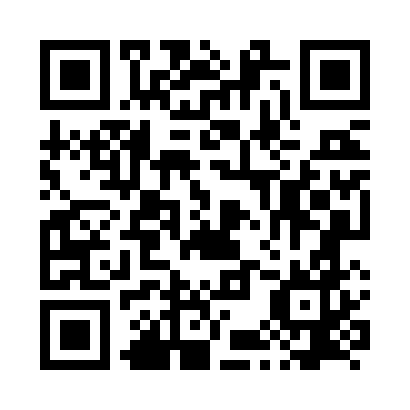 Prayer times for Phuntsholing, BhutanWed 1 May 2024 - Fri 31 May 2024High Latitude Method: NonePrayer Calculation Method: Muslim World LeagueAsar Calculation Method: ShafiPrayer times provided by https://www.salahtimes.comDateDayFajrSunriseDhuhrAsrMaghribIsha1Wed4:015:2412:003:316:357:542Thu4:005:2311:593:316:367:553Fri3:595:2311:593:316:367:554Sat3:585:2211:593:306:377:565Sun3:575:2111:593:306:387:576Mon3:565:2011:593:306:387:587Tue3:555:2011:593:306:397:588Wed3:545:1911:593:306:397:599Thu3:535:1811:593:306:408:0010Fri3:525:1811:593:306:408:0111Sat3:515:1711:593:296:418:0112Sun3:515:1711:593:296:418:0213Mon3:505:1611:593:296:428:0314Tue3:495:1511:593:296:438:0415Wed3:485:1511:593:296:438:0516Thu3:475:1411:593:296:448:0517Fri3:475:1411:593:296:448:0618Sat3:465:1311:593:296:458:0719Sun3:455:1311:593:296:458:0820Mon3:455:1211:593:296:468:0821Tue3:445:1211:593:296:468:0922Wed3:435:1211:593:286:478:1023Thu3:435:1111:593:286:488:1124Fri3:425:1111:593:286:488:1125Sat3:425:1111:593:286:498:1226Sun3:415:1012:003:286:498:1327Mon3:415:1012:003:286:508:1328Tue3:405:1012:003:286:508:1429Wed3:405:0912:003:286:518:1530Thu3:395:0912:003:286:518:1531Fri3:395:0912:003:286:528:16